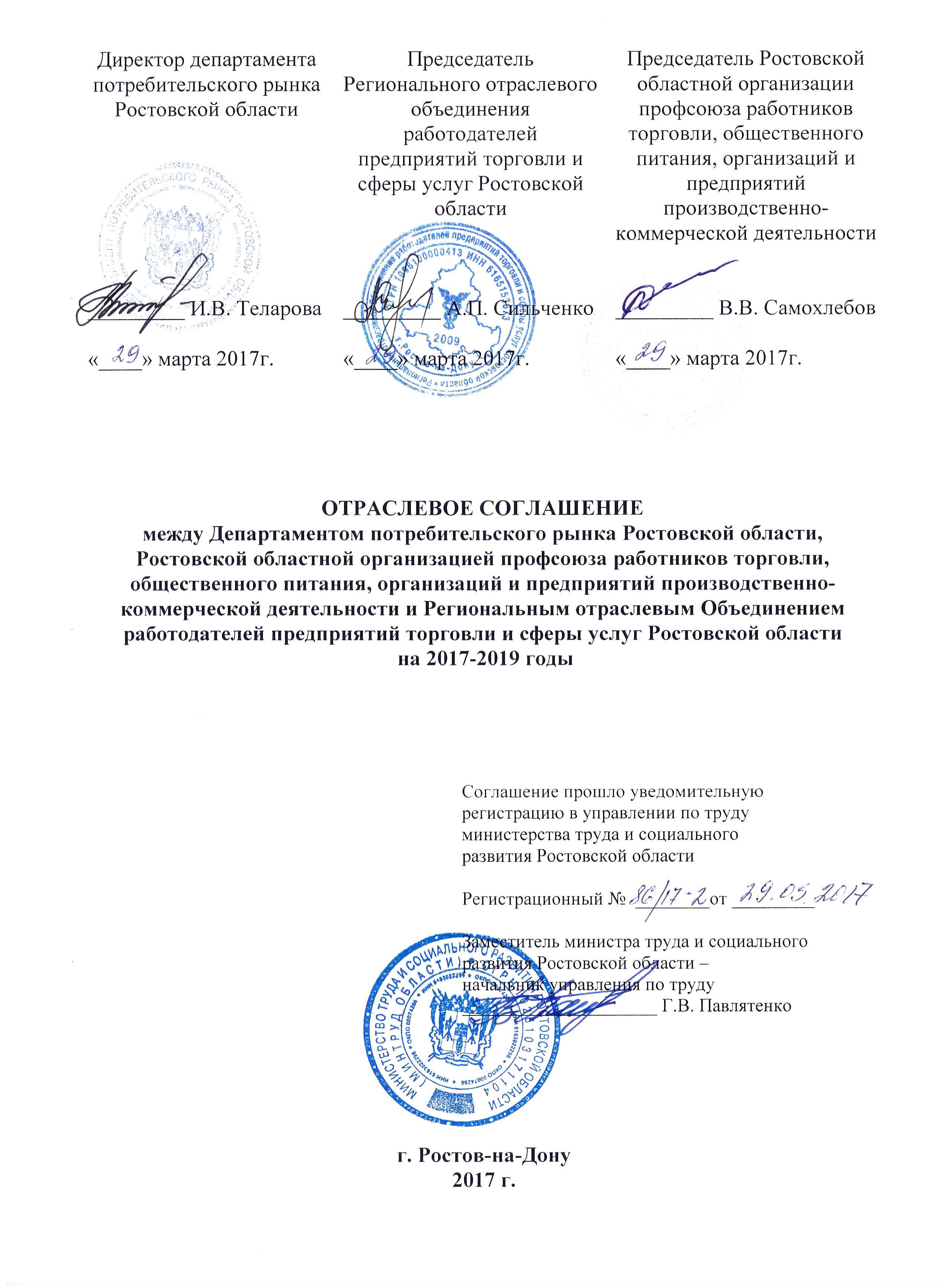 1. Общие положения1.1. Настоящее Отраслевое соглашение (далее – Соглашение) заключено в соответствии с действующим законодательством Российской Федерации и Ростовским областным трехсторонним (региональным) соглашением между Правительством Ростовской области, Союзом организаций профсоюзов «Федерация профсоюзов Ростовской области» и Союзом работодателей Ростовской области на 2017 – 2019 годы.Соглашение направлено на совершенствование системы социального партнерства в области социально-трудовых отношений, на стимулирование эффективности труда, повышение уровня безопасности производства и улучшение условий труда на предприятиях потребительского рынка Ростовской области.1.2. Сторонами Соглашения являются:департамент потребительского рынка Ростовской области (далее – Департамент);от работников в лице их представителя – Ростовская областная организация профсоюза работников торговли, общественного питания, организаций и предприятий производственно-коммерческой деятельности (далее – Профсоюз);от работодателей в лице их представителя – Региональное отраслевое объединение работодателей предприятий торговли и сферы услуг Ростовской области (далее –  Работодатель).1.3. Стороны ставят в числе приоритетных целей Соглашения проведение в предстоящий период социально-экономической политики, обеспечивающей право граждан на достойный труд, повышение качества жизни работников и их семей, повышения конкурентоспособности и увеличения доходов предприятий, роста производительности труда, модернизации действующих и создания новых высокопроизводительных рабочих мест, стабильной занятости и гибкости рынка труда, безопасности рабочих мест, расширения возможностей профессионального и карьерного роста работников.1.4. Соглашение рассматривается Сторонами как основа для коллективных переговоров на предприятиях потребительского рынка. Обязательства и гарантии Соглашения являются минимальными и не могут быть изменены в сторону снижения социальной и экономической защищенности трудящихся.1.5. Обязательства, включенные в Соглашение, вступают в силу после его подписания Сторонами и действуют в течение определенного в нем срока.1.6. Стороны признают необходимым заключение коллективных договоров и обязуются оказывать трудовым коллективам, развивающим принципы социального партнерства, всестороннее содействие в решении социально-трудовых вопросов.1.7. Присоединение к Соглашению сторон социального партнерства в Ростовской области, обеспечение контроля над выполнением Соглашения осуществляются в соответствии с Трудовым кодексом Российской Федерации и Областными законами от 24.12.2012 № 1013-ЗС «О некоторых вопросах регулирования социального партнерства в сфере труда на территории Ростовской области» и от 16.12.2009 № 345-ЗС «Об органах социального партнерства в Ростовской области».2. В сфере социально-экономического развитияСтороны считают основной задачей на предстоящий период проведение активной политики по созданию благоприятных условий для устойчивого экономического роста в условиях членства России во Всемирной торговой организации, развитию предпринимательской деятельности, укреплению экономического и финансового положения предприятий, повышению жизненного уровня населения в Ростовской области. В этих целях:2.1. Стороны совместно:2.1.1. Способствуют привлечению финансовых средств российских и иностранных инвесторов в экономику Ростовской области.2.1.2. В целях расширения и углубления социального партнерства, защиты социально-трудовых прав и интересов работников отрасли участвуют в законотворческой деятельности, тесно взаимодействуют с органами законодательной и исполнительной власти, направляя усилия на конструктивное решение проблем, препятствующих развитию потребительского рынка.2.1.3. Содействуют сокращению количества убыточных предприятий.2.1.4. Поддерживая развитие малого и среднего предпринимательства, осуществляют:реализацию положений действующего федерального и областного законодательства в сфере развития малого и среднего предпринимательства, а также оказывают содействие в реализации принятых и разработанных в период действия настоящего Соглашения областных законов, государственных программ и мероприятий;совместные мероприятия по устранению нормативно-правовых, административных и организационных барьеров на пути развития предпринимательства.2.1.5. Способствуют упрощению доступа хозяйствующих субъектов к государственным и муниципальным имущественным ресурсам: помещениям, земельным участкам.2.1.6. Участвуют в организации проведения профессиональных и рейтинговых конкурсов в сфере потребительского рынка.2.1.7. Направляют усилия на дальнейшее сохранение и развитие сети предприятий общественного питания, повышение качества предоставляемых услуг, улучшение организации питания работающего населения, школьников, учащихся учреждений и студентов и социально незащищенных слоев населения.2.1.8. Участвуют в развитии системы добровольной сертификации «Сделано на Дону».2.1.9. Принимают меры по увеличению объемов оборота розничной торговли и оборота общественного питания в соответствии с прогнозом (показателями) социально-экономического развития Ростовской области на соответствующие годы. Способствуют ежегодному увеличению доли фонда заработной платы в валовом региональном продукте.2.1.10. Принимают в рамках своей компетенции необходимые меры по реализации государственных программ Ростовской области.2.1.11. Содействуют созданию высокопроизводительных, безопасных, современных рабочих мест.2.1.12. Совместно рассматривают предложения трудовых коллективов по присвоению звания «Лучший работник торговли Дона» работникам предприятий торговли.2.1.13. Совместно разрабатывают и осуществляют мероприятия по подготовке и проведению отраслевого праздника – Дня работника торговли.2.2. Департамент:2.2.1. Информирует Профсоюз и Работодателя о разрабатываемых нормативных актах, затрагивающих трудовые и социально-экономические права и интересы трудовых коллективов и работников отрасли. 2.2.2. Содействует развитию потребительского рынка, насыщению его качественными товарами и услугами, формированию позитивного имиджа предприятий отрасли.2.2.3. Содействует привлечению инвестиций в экономику и социальную сферу отрасли.2.2.4. Содействует развитию малого и среднего предпринимательства в сфере потребительского рынка и созданию благоприятных условий для его хозяйственной деятельности.2.2.5. Проводит ежегодный мониторинг выполнения администрациями муниципальных образований Планов мероприятий по реализации Концепции развития потребительского рынка Ростовской области на период до 2020 года, утвержденной  постановлением Правительства Ростовской области от 29.12.2012 
№ 1143.2.3. Профсоюз:2.3.1. Способствует устойчивой финансово-экономической работе предприятий потребительского рынка, соблюдению трудовой и технологической дисциплины, росту производительности труда, повышению профессионализма и деловой активности работников. 2.3.2. Способствует организации трудового соревнования на предприятиях потребительского рынка, распространяет передовой опыт.2.3.3. Способствует участию работников в управлении производством. 2.3.4. Содействует выполнению мероприятий, предусмотренных для отрасли программами социально-экономического развития Ростовской области на среднесрочный период, взаимодействуя с первичными профсоюзными организациями и трудовыми коллективами. 2.4. Работодатель:2.4.1. Принимает необходимые меры по обеспечению стабильности и экономического роста на предприятиях потребительского рынка, стремится к проведению модернизации и повышению производительности труда, переходу к инновационной модели развития, внедрению энергоэффективных технологий, обеспечивающих развитие отрасли, созданию дополнительных высокопроизводительных, безопасных рабочих мест.2.4.2. Участвует в подготовке отраслевых бизнес-планов инвестиционных проектов и проводимых в Ростовской области мероприятий по вопросам защиты интересов предпринимателей.2.4.3. Предоставляет Сторонам Соглашения информацию о предстоящей реорганизации, реформировании, ликвидации предприятий.2.4.4. Обеспечивает профкомам, профорганизаторам и соответствующим исполнительным органам государственной власти Ростовской области беспрепятственное получение информации по социально-трудовым вопросам и о результатах аудиторских проверок.3. В сфере оплаты труда3.1. Стороны совместно:3.1.1. Способствуют совершенствованию организации труда, обеспечивающей рост производительности труда, повышение заработной платы и устойчивое развитие предприятий потребительского рынка Ростовской области.3.1.2. Принимают меры по приближению уровня среднемесячной заработной платы в отрасли к среднероссийским показателям соответствующих видов экономической деятельности.3.1.3. Проводят мониторинг уровня заработной платы на предприятиях потребительского рынка.3.1.4. Способствуют ежегодному увеличению минимальной заработной платы на предприятиях потребительского рынка в размере 1,2 величины прожиточного минимума, установленной для трудоспособного населения Ростовской области за
IV квартал предшествующего года. Для микропредприятий и малых предприятий в течение первых трех лет работы – на уровне не ниже величины прожиточного минимума трудоспособного населения Ростовской области за IV квартал предшествующего года.3.1.5. Проводят работу по совершенствованию порядка установления должностных окладов (окладов), ставок заработной платы (тарифных ставок) и других частей заработной платы работников путем перераспределения средств в структуре заработной платы на увеличение доли условно-постоянной части (выплаты по должностным окладам (окладам), ставкам заработной платы (тарифным ставкам) с учетом задач кадрового обеспечения предприятий и стимулирования работников к повышению результатов труда. 3.1.6. При заключении коллективных договоров предусматривают установление оптимального соотношения доли окладов (должностных окладов, ставок заработной платы, тарифных ставок) в структуре заработной платы работников, долю фонда оплаты труда в объеме полученного дохода (прибыли), долю фонда оплаты труда в себестоимости продукции (работ, услуг).3.1.7. Принимают меры по предупреждению появления задолженности по заработной плате перед работниками предприятий потребительского рынка и ее ликвидации.3.1.8. Принимают меры по фактам выплат работникам предприятий потребительского рынка неучтенной заработной платы. В качестве мер:взаимодействуют с контрольными и надзорными органами по выявлению и устранению фактов выплат неучтенной заработной платы во внебюджетной сфере экономики;проводят в рамках отраслевой системы социального партнерства работу с руководителями предприятий области в части увеличения заработной платы и недопущению работодателями выплат работникам неучтенной заработной платы.3.1.9. Принимают меры по соблюдению законодательства об обязательном пенсионном страховании работников предприятий потребительского рынка, находящихся в стадии банкротства.3.1.10. Проводят работу по обеспечению своевременной уплаты страховых взносов в государственные внебюджетные фонды на обязательное пенсионное страхование и обязательное социальное страхование на случай временной нетрудоспособности и в связи с материнством, обязательное социальное страхование от несчастных случаев на производстве и профессиональных заболеваний, страховых взносов на обязательное медицинское страхование.3.2. Департамент:3.2.1. Проводит мониторинг уровня оплаты труда в курируемых отраслях. 3.2.2. Организует совместно с органами местного самоуправления реализацию мер по легализации заработной платы и недопущению использования «серых» схем оплаты труда работников на предприятиях торговли, общественного питания и бытового обслуживания.3.2.3. Взаимодействует с муниципальными образованиями  и  предприятиями потребительского рынка по вопросам погашения просроченной задолженности по заработной плате и во внебюджетные фонды.3.2.4. Запрашивает территориальные надзорные органы о принятых мерах по фактам нарушения трудового законодательства, в том числе связанных с образованием задолженности по выплате заработной платы, по фактам выплаты неучтенной заработной платы на предприятиях потребительского рынка. 3.2.5. Направляет информацию о фактах нарушений законодательства о труде, поступившую от Профсоюза, в органы, осуществляющие надзорные функции в сфере трудового законодательства.3.3. Профсоюз:3.3.1. Обеспечивает защиту прав и интересов членов профсоюза в сфере социально-трудовых отношений, а в области коллективных прав и интересов – всех работников предприятий, присоединившихся к Соглашению.3.3.2. Осуществляет контроль соблюдения на предприятиях потребительского рынка законодательства о труде, недопущением использования выплаты заработной платы «в конвертах». Выходит с инициативой по привлечению к административной и иной ответственности должностных лиц, допускающих нарушение трудовых прав работников.3.3.3. Добивается включения в коллективные договоры положений, рекомендованных областной трехсторонней комиссии по регулированию социально-трудовых отношений по содержанию и структуре коллективных договоров и соглашений на 2017-2019 годы.2.3.4. Осуществляет общественный контроль за соблюдением законодательства о труде,  в случае нарушения которого обращается в суд по собственной инициативе или по просьбе членов профсоюза в защиту их трудовых прав и социальных гарантий.3.3.5. Осуществляет работу по организации оздоровления и отдыха членов профсоюза в домах отдыха и санаториях, в том числе за рубежом, с 20-процентной скидкой по программам Федерации независимых профсоюзов России.3.3.6. Информирует трудовые коллективы о результатах мониторинга социально-трудовой сферы.3.3.7. Взаимодействует с работодателями в выполнении Соглашения и коллективных договоров. Добивается снижения внутриотраслевой дифференциации заработной платы между организациями за счет повышения ее уровня в тех организациях, где она ниже, чем в среднем по отрасли. 3.4. Работодатель:3.4.1. Обеспечивает выплату заработной платы работникам, полностью отработавшим норму рабочего времени и исполнившим свои трудовые обязанности (нормы труда), в размере не ниже 1,2 величины прожиточного минимума, установленной для трудоспособного населения Ростовской области за IV квартал предшествующего года. На микропредприятиях и малых предприятиях в течение первых трех лет работы – в размере не ниже величины прожиточного минимума трудоспособного населения Ростовской области, установленной за IV квартал предшествующего года.3.4.2. Обеспечивает величину среднемесячной заработной платы работников в размере не ниже уровня, достигнутого в предшествующем году. Принимает меры по увеличению (индексации) заработной платы с целью доведения ее до средней заработной платы по виду экономической деятельности. 3.4.3. При установлении доплаты до минимального размера оплаты труда работникам в состав заработной платы не включает: доплаты за совмещение профессий (должностей), расширение зон обслуживания, увеличение объема работ, исполнение обязанностей временно отсутствующего работника, определенные как дополнительная работа, не предусмотренная трудовым договором.3.4.4. Предоставляет по запросам соответствующих профсоюзных органов информацию об оплате труда различных категорий работников, о формировании и распределении фонда оплаты труда.3.4.5. Заключает коллективные договоры на предприятиях, предусматривая в них включение вопросов, рекомендованных областной трехсторонней комиссией по регулированию социально-трудовых отношений по содержанию и структуре коллективных договоров и соглашений на 2017-2019 годы.3.4.6. Определяет согласно ст. 112 Трудового кодекса Российской Федерации в коллективном договоре, соглашениях, локальных нормативных актах с учетом мнения выборного органа первичной профсоюзной организации, трудовом договоре порядок выплаты дополнительного вознаграждения в размере 2/3 средней заработной платы работникам за нерабочие праздничные дни, в которые они не привлекались к работе, за исключением работников, получающих оклад (должностной оклад). 3.4.7. Не допускает использования «серых» схем оплаты труда.3.4.8. При заключении трудового договора с работником не препятствует его вступлению в члены профсоюза. Не увольняет или другим способом не наносит ущерб работнику на том основании, что он является членом профсоюза либо принимает участие в профсоюзной деятельности в нерабочее время или в рабочее время с согласия работодателя. Увольнение работника члена профсоюза (наложение дисциплинарного взыскания) по инициативе работодателя проводит по согласованию с профсоюзом.Председателя первичной профсоюзной организации увольняет только после согласования с вышестоящей членской профсоюзной организацией.3.4.9. Принимает меры по своевременному и в полном объеме перечислению страховых взносов на финансирование страховой и накопительной части трудовой пенсии и информирует застрахованных лиц об их уплате.3.4.10. Индивидуальные предприниматели, физические лица, заключившие трудовой договор с работником, регистрируются в отделениях Государственного учреждения – Ростовского регионального отделения Фонда социального страхования Российской Федерации и в управлениях Пенсионного фонда Российской Федерации по Ростовской области в сроки, установленные действующим законодательством, со дня заключения трудового договора с первым из наемных работников для обеспечения работающих пособиями по социальному страхованию и обязательному страховому обеспечению по обязательному пенсионному страхованию.3.4.11. Принимает меры по недопущению задолженности по выплате заработной платы, снижению социальной напряженности и предотвращению трудовых конфликтов на предприятиях области. 3.4.12. Принимает меры по созданию условий для организации горячего питания работающих. 3.4.13. Взаимодействует с Профсоюзом по вопросам подготовки к оздоровительной кампании детей работников предприятий потребительского рынка.4. В сфере содействия занятости и кадрового обеспечения предприятий потребительского рынкаСтороны в целях дальнейшего обеспечения предприятий потребительского рынка Ростовской области профессиональными рабочими кадрами считают основной задачей на предстоящий период развитие трудовых ресурсов, организацию профессиональной подготовки кадров в соответствии с потребностями рынка труда и социально-экономического развития Ростовской области, обеспечение гарантий в сфере занятости населения и учет интересов работников и работодателей. В этих целях:4.1. Стороны совместно:4.1.1. Содействуют созданию высокопроизводительных, безопасных, современных рабочих мест.4.1.2. В целях закрепления в отрасли высококвалифицированных специалистов и сокращения объемов трудовой миграции жителей области за ее пределы реализуют мероприятия, содействующие повышению престижа рабочих профессий, привлечению молодежи на производство. 4.1.3. Содействуют работе координационного центра движения «Ворлдскиллс Россия» Ростовской области, проведению регионального чемпионата «Молодые профессионалы» (WorldSkillsRussia) Ростовской области, других областных конкурсов профессионального мастерства, в том числе для обучающихся профессиональных образовательных организаций. 4.1.4. Осуществляют работу, направленную на популяризацию рабочих профессий отрасли среди молодежи.4.1.5. Реализуют мероприятия по содействию трудоустройству незанятых инвалидов, женщин, имеющих несовершеннолетних детей, и граждан предпенсионного и пенсионного возраста.4.1.6.  Принимают комплексные меры по содействию трудоустройству выпускников профессиональных образовательных организаций и образовательных организаций высшего образования.4.1.7. Участвуют в разработке системы и механизма прогнозирования потребности регионального рынка труда отрасли в квалифицированных кадрах рабочих и специалистов.4.1.8. Участвуют в создании условий для применения в организациях Ростовской области профессиональных стандартов, развития системы независимой оценки профессиональных квалификаций с учётом потребностей рынка труда.4.1.9. Способствуют увеличению представительства женщин и молодежи в органах исполнительной власти всех уровней, в органах объединений профсоюзов и работодателей.4.2. Департамент:4.2.1. Участвует в формировании прогнозной потребности предприятий потребительского рынка в квалифицированных рабочих (служащих) и специалистах среднего звена с учетом перспектив развития курируемых видов экономической деятельности.4.2.2. Содействует созданию новых рабочих мест, в том числе на предприятиях, реализующих инвестиционные проекты с учетом приоритетных направлений социально-экономического развития. 4.2.3. Осуществляет подготовку информации о потребности инвесторов в квалифицированных кадрах и специалистах на среднесрочную перспективу в соответствии с постановлением Правительства Ростовской области от 16.10.2014
№ 697.4.2.4. Учитывает участие предприятий потребительского рынка в системе социального партнерства и соблюдение ими обязательств Соглашения при рассмотрении заявок на привлечение иностранных работников.4.2.5. Участвует в реализации мер по развитию регионального чемпионата «Молодые профессионалы» (WorldSkillsRussia) Ростовской области по компетенциям, востребованным на рынке труда, повышению мотивации студентов и учащихся к обучению и участию в олимпиадах и конкурсах профессионального мастерства.4.2.6. Участвует в реализации мер по применению на предприятиях потребительского рынка профессиональных стандартов, созданию системы независимой оценки профессиональных квалификаций с учётом потребностей рынка труда.4.3. Профсоюз: 4.3.1. Проводит профсоюзный мониторинг ситуации на рынке труда и имеющихся социально-экономических проблем на предприятиях потребительского рынка. 4.3.2. Добивается через коллективные договоры сохранения рабочих мест, создания необходимых условий для профессионального обучения и дополнительного профессионального образования работников, в том числе намечаемых к увольнению, предоставления высвобождаемым работникам льгот и компенсаций сверх установленных законодательством Российской Федерации. 4.3.3. Вносит работодателям и в органы местного самоуправления муниципальных образований Ростовской области предложения о приостановке решений о массовом увольнении работников. Выступает в поддержку требований работников о приостановке выполнения решения по массовому увольнению работающих или поэтапному проведению данного мероприятия.4.3.4. Информирует работников предприятий потребительского рынка об изменениях законодательства Российской Федерации и законодательства Ростовской области в социально-трудовой сфере.4.3.5. Добивается включения в коллективные договоры и соглашения всех уровней мероприятий по созданию условий для трудовой деятельности инвалидов, граждан предпенсионного и пенсионного возраста, женщин, совмещающих воспитание детей с трудовой занятостью, а также применению дистанционных и гибких форм занятости (неполный рабочий день, неделя) к данной категории работников. 4.3.6. Предоставляет бесплатную консультационную и правовую помощь членам профсоюзов, а также малообеспеченным и безработным гражданам по вопросам трудового законодательства.4.4. Работодатель:4.4.1. Проводит работу по формированию эффективного кадрового потенциала, систем мотивации и стимулирования персонала к высокопроизводительному труду. 4.4.2.  Проводит анализ, прогнозирование и учет численности работников, намеченных к увольнению. Представляют в профсоюзные органы, органы службы занятости населения информацию о наличии вакантных рабочих мест, а также сроках и масштабах возможных массовых увольнений.4.4.3. Формирует заявки на подготовку кадров на договорной основе, предоставляет рабочие места для прохождения практического обучения и производственной практики, способствует развитию наставничества, применяет различные формы социальной поддержки обучающихся и выпускников профессиональных образовательных организаций и образовательных организаций высшего образования в целях их закрепления на предприятиях.4.4.4. Проводит работу по совершенствованию модели взаимодействия с учебными заведениями области.4.4.5. При массовом сокращении работников воздерживается от увольнения следующих категорий лиц, гарантии которым закрепляются в коллективных договорах:-    женщин, имеющих детей в возрасте до 8 лет;-    работников, имеющих 3-х и более детей;-    работников, воспитывающих детей-инвалидов.4.4.6. Оказывает, исходя из возможностей предприятий, материальную помощь семьям работников, потерявших работу вследствие реорганизации, сокращения штата организации и т.д. 4.4.7.  Содействует трудоустройству инвалидов и женщин, воспитывающих несовершеннолетних детей. 4.4.8.  Принимает меры по организации профессионального обучения и дополнительного профессионального образования специалистов предприятий.4.4.9. Участвует в формировании заявки в центры занятости населения на организацию профессионального обучения и дополнительного профессионального образования безработных граждан с целью комплектования рабочими кадрами и специалистами предприятий, в том числе вводимых в действие в рамках реализации инвестиционных проектов.5. В сфере охраны труда, охраны окружающей среды и экологической безопасностиВ целях сохранения жизни и здоровья работников в процессе трудовой деятельности, улучшения условий труда, а также соблюдения требований и норм экологической безопасности в качестве приоритетных направлений сотрудничества на предстоящий период:5.1. Стороны совместно:5.1.1. Обеспечивают реализацию на территории Ростовской области государственной политики в области охраны труда, охраны окружающей среды и экологической безопасности, признавая приоритетным направлением своей деятельности сохранение жизни и здоровья работников.5.1.2. Принимают меры, направленные на реализацию федерального законодательства по обязательному социальному страхованию от несчастных случаев на производстве и профессиональных заболеваний, в том числе на активизацию деятельности работодателей в части использования средств на финансирование предупредительных мер по сокращению производственного травматизма и профессиональной заболеваемости. 5.1.3. Гарантируют осуществление диспансеризации работников предприятий потребительского рынка в соответствии с законодательством.5.2. Департамент:5.2.1. Осуществляет политику, направленную на создание работникам сферы потребительского рынка условий труда, соответствующих законодательным и нормативным правовым требованиям охраны труда.5.2.2. Содействует включению в коллективные договоры обязательств сторон социального партнерства по улучшению условий и охраны труда.5.3. Профсоюз:5.3.1. Осуществляет общественный контроль за состоянием охраны труда и окружающей среды, соблюдением законодательных и нормативных правовых актов, а также выполнения условий коллективного договора и Соглашения в этой области.5.3.2. Проводит независимую экспертизу условий труда и обеспечение безопасности работников, при необходимости обеспечивает участие своих представителей в расследовании несчастных случаев на производстве.5.3.3. Добивается обязательного включения в коллективные договоры и соглашения обязательств, направленных на повышение уровня технической и экологической безопасности производств, проведение специальной оценки условий труда, сокращение числа рабочих мест с вредными условиями труда и других мероприятий по улучшению условий и охраны труда. 5.3.4. Обеспечивает контроль осуществления диспансеризации работников предприятий потребительского рынка в соответствии с законодательством.5.3.5. Содействует работникам предприятий в занятии физической культурой и спортом, морально поощряет работников, ведущих здоровый образ жизни (отказ от курения, участие в спортивных мероприятиях). 5.4. Работодатель:5.4.1. Обеспечивает безопасные и здоровые условия труда для работников в соответствии с Трудовым кодексом Российской Федерации, федеральными законами и иными нормативными правовыми актами, правилами, инструкциями по охране труда, федеральными и отраслевыми целевыми и другими программами, Соглашением.5.4.2. Несет ответственность за состояние здоровья работников в соответствии с законодательством. 5.4.3. Обеспечивает обязательное социальное страхование работников от несчастных случаев на производстве и профессиональных заболеваний.5.4.4. Обеспечивает дополнительное страхование от несчастных случаев на производстве и профессиональных заболеваний лиц, работающих на основании договоров гражданско-правового характера. 5.4.5. Создает в организациях, численность работников в которых превышает 50 человек, службы охраны труда, обеспечивает профессиональную подготовку, переподготовку, повышение квалификации работников службы охраны труда и стимулирование их деятельности. 5.4.6. Привлекает, при необходимости, к оказанию услуг в сфере охраны труда организации и физических лиц, прошедших уведомительную регистрацию и аккредитацию в установленном законом порядке. 5.4.7. Содействует деятельности уполномоченных (доверенных) лиц по охране труда в организациях по проведению общественного контроля условий труда работников.6. В сфере развития социального партнерстваСтороны считают необходимым обеспечить максимальное использование возможностей социального партнерства в сфере труда при принятии решений по вопросам социально-экономического развития потребительского рынка Ростовской области, по вопросам регулирования трудовых отношений, а также гарантируют в системе коллективно-договорного регулирования социально-трудовых отношений выполнение обязательств Соглашения.Стороны совместно:6.1. Обеспечивают безусловное выполнение норм Трудового кодекса Российской Федерации, касающихся участия в подготовке и обсуждении проектов законодательных и иных нормативных правовых актов в отрасли по вопросам социально-трудовых и связанных с ними экономических отношений.6.2. Продолжают работу по повышению социальной ответственности предприятий потребительского рынка, их вовлечению в систему социального партнерства.6.3. Обеспечивают рост числа коллективных договоров путем вовлечения в переговорные процессы более широкого круга работодателей и работников.6.4. Принимают участие в рассмотрении на всех уровнях вопросов, не включенных в Соглашение, но представляющих взаимный интерес. Участвуют в проводимых совещаниях, конференциях, заседаниях «круглых столов» и других мероприятиях.6.5. Обеспечивают распространение положительного опыта в социально-трудовой сфере работодателей, получивших «Сертификат доверия работодателю».6.6. Оказывают содействие в создании и деятельности первичных профсоюзных организаций, и работодателей, комиссий по регулированию социально-трудовых отношений на отраслевом уровне.6.7. Способствуют предотвращению коллективных трудовых споров и участвуют в их разрешении в соответствии с законодательством Российской Федерации. 6.8. Оказывают помощь в создании на предприятиях потребительского рынка комиссий по трудовым спорам.6.9. Совершенствуют формы контроля над выполнением заключенных соглашений и коллективных договоров, в том числе формы взаимодействия с контрольно-надзорными органами.7. Заключительные положения7.1. Соглашение вступает в силу с момента подписания его сторонами
и распространяет свое действие на отношения сторон, сложившиеся с 1 января
2017 года и  действует до 31 декабря 2019 года.7.2. Контроль хода выполнения Соглашения осуществляется Сторонами самостоятельно в соответствии с их функциями и организационными принципами деятельности. Изменения и дополнения в Соглашение вносятся по взаимному согласию Сторон. 7.3. Ни одна из Сторон Соглашения не может в течение установленного срока его действия в одностороннем порядке прекратить исполнение принятых обязательств.7.4. В случае неисполнения или ненадлежащего исполнения обязательств Соглашения виновная сторона несет ответственность в соответствии с законодательством Российской Федерации.7.5. Настоящее соглашение составлено в 3-х экземплярах, по одному для каждой из Сторон.